الجمهورية الجزائرية الدّيمقراطية الشّعبية                		وزارة التّعليم العالي والبحث العلمي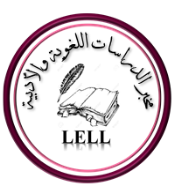 جامعة 8 ماي 1945  قالمة                       	       كلّية الآداب واللّغاتمخبر الدّراسات اللّغوية والأدبيةاستمارة مشاركةالاسم:  ................................................			     اللقب: ......................................................الرتبة:  ................................................			    لجامعة: ........................................................الهاتف: ................................................			   البريد الالكتروني: ...........................................عنوان المداخلة: ................................................المحور: .............................................................الملخـــــــص...............................................................................................................................................................................................................................................................................................................................................................................................................................................................................................................................................................................................................................................................................................................................................................................................................................................................................................................................................................................................................................................................................................................................................................................................................................................................................................................................................................................................................................................................................................................................................................................................................................................................................................................................................................................................................................................................................................................................................................................................................................................................................................................................................................................................................................................................................................................................................................................................................................................................................................................لا يقبل الملخص إلا ضمن هذه الاستمارة (صفحة واحدة)